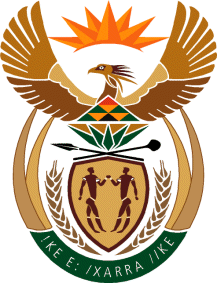 MINISTRY: PUBLIC SERVICE AND ADMINISTRATIONREPUBLIC OF SOUTH AFRICANATIONAL ASSEMBLYQUESTION FOR WRITTEN REPLY DATE:		21 FEBRUARY 2020QUESTION NO.: 	167		Dr L A Schreiber (DA) to ask the Minister of Public Service and Administration:Whether he approved the appointment of a certain person (name and details furnished); if so, (a) on what date and (b) on what grounds did he approve the appointment of the person in light of his undertaking to the Portfolio Committee on Public Service and Administration on 6 November 2019 (name and details furnished)?											NW188EREPLY: The Minister for the Public Service and Administration does not exercise any authority to appoint staff in departments other than be the Department of Public Service and Administration.The executive Ethics Code issued in terms of the Executive Member’s Ethics Act, 1998 regulates the conduct of Members of the Executive.  The Public Service Commission may also be the appropriate institution to deal with this matter. End 